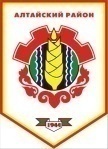 Российская ФедерацияРеспублика ХакасияАлтайский районСовет депутатов Аршановского сельсоветаРЕШЕНИЕ27.11.2015 г.          		                 с. Аршаново	                                  № 15О повестке третьей сессии третьего созыва Совета депутатов Аршановского сельсоветаАлтайского района Республики Хакасия       В соответствии со статьей 29 Устава  муниципального образования Аршановский сельсовет Совет депутатов Аршановского сельсовета Алтайского района Республики ХакасияРЕШИЛ:        Включить в повестку третьей сессии Совета депутатов Аршановского сельсовета Алтайского района Республики Хакасия следующие вопросы:Глава Аршановского сельсовета	                                       Н.А. ТанбаевАлтайского района Республики Хакасия1.О  внесении изменений в решение Совета депутатов Аршановского сельсовета от 25.12.2014 г. № 59 «О бюджете муниципального образования Аршановский сельсовет на 2015 год и на плановый период 2016 и 2017 годов».2.О внесении изменений в Комплексную программу социально-экономического  развития муниципального образования Аршановский сельсовет на 2011-2015 годы.3. Об утверждении квалификационных требований для замещения должностей муниципальной службы в органах местного самоуправления Аршановского сельсовета. 4. Об исполнении   бюджета муниципального образования Аршановский сельсовет за 9 месяцев  2015 года.5. О    бюджете муниципального образования Аршановский сельсовет на 2016 год и на плановый период 2017 и 2018 годов. 6. Об освобождении от уплаты земельного налога.